Муниципальное бюджетное дошкольное образовательное учреждение «Центр развития ребенка – детский сад № 45» г. БиробиджанСценарий досуга в старшей группе № 3«Зимние посиделки» (с использованием ИКТ)                                              Дата проведения: 27.01.2017г.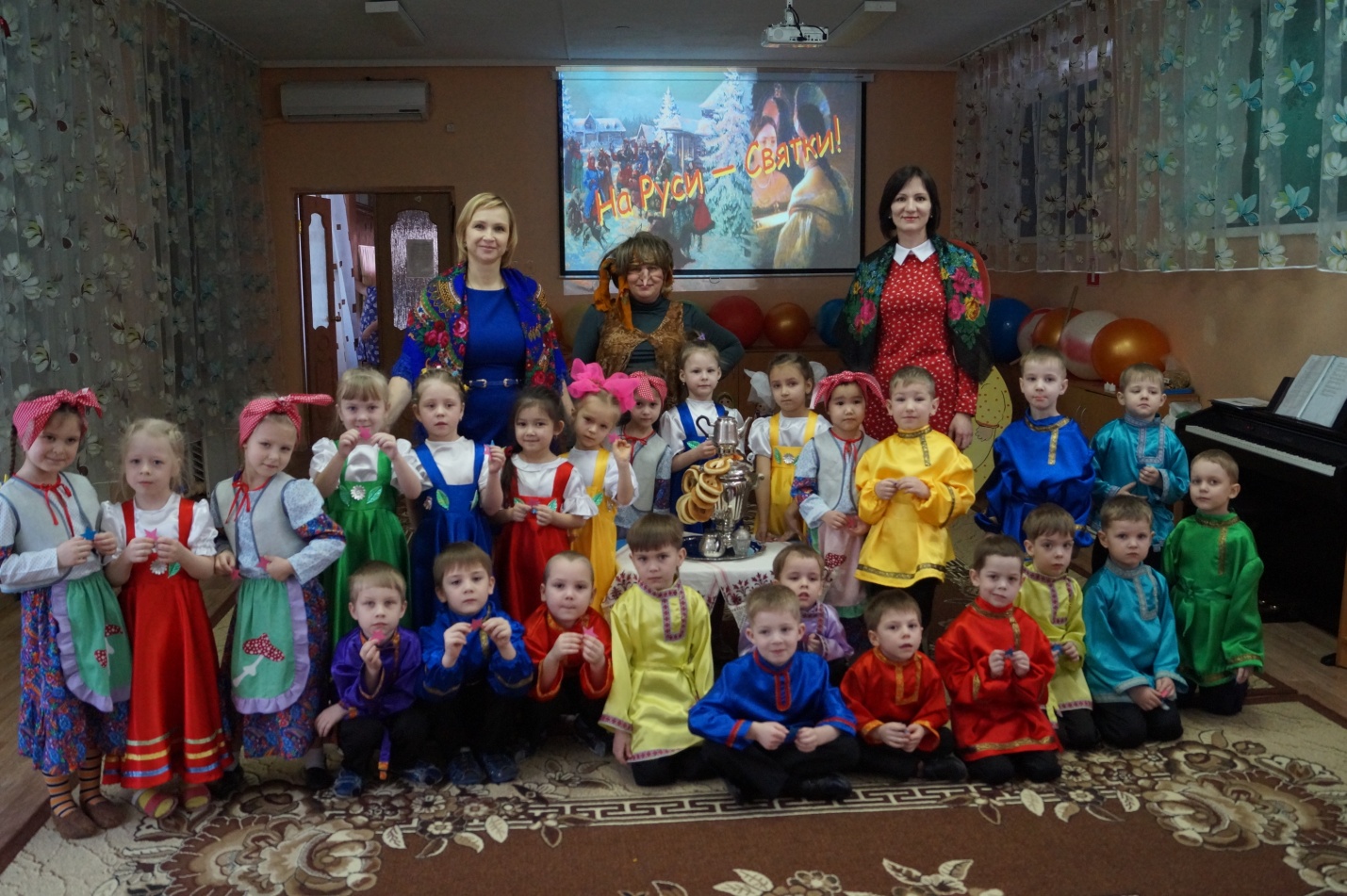                                               Воспитатели: Обогрелова Татьяна Николаевна        Гребенникова Светлана Викторовна                 Музыкальный руководитель: Суламанидзе Алена Владимировнаг.Биробиджан  Досуг в старшей группе № 3 «Зимние посиделки» Цель: Познакомить детей с русскими народными традициями (колядование, гадание, народные игры). Формировать  интерес к народным обычаям и традициям.Дети под музыку «Рождество и святки»входят в зал.встают в круг.Ведущая: Ребята, вот и закончилась новогодняя суета. Зима самое интересное время для игр и забав. А ещё зима богата праздниками. Вы знаете какие праздники отмечают в январе?(Рождество Христово, Крещение, старый новый год, Татьянин день)

-Один из самых главных праздников, мы отмечаем 7 января –это Рождество Христово. (видеопрезентация «Рождество Христово»)Ведущий: Давным-давно на Руси Рождество считалось праздником  добра, света и любви. С Рождества Христова и до Крещения длились Святки.   Что такое святки?1  ребенокВ «святочное время» с 7 по 19 января- 
Пели на Руси колядки.
Праздник этот самый длинный.Он веселый и старинный.Наши предки пили, ели,Веселились две недели.        От Рождества и до Крещения,Приготовив угощенье,Пели разные колядки,По дворам ходили в святки.Наряжались и шутили,Праздник ждали и любили.Так давайте же сейчасВстретим мы его у нас.2 ребенок.Под ногами снег скрипучий,Иней ветки обметал,Нынче ясный день прекрасныйДень рождения Христа.В церковь сходят папа с мамой.Я ж, шубейку отряхну и пойду колядовати –Все дома я обойду.Ведущая:  Давным- давно на Руси в зимние, холодные вечера люди устраивали зимние посиделки, колядовали, гадали, пели песни, играли, ходили в гости. Колядовщики ряженые ходили по дворам, пели шуточные песни- колядки, а их за веселье и шутки угощали конфетами, пряниками. Колядовать — это одна из традиций поздравления людей с Рождеством.Считалось, что если не дать угощения колядующим, то случится беда. А вы знаете какие-нибудь колядки? Дети читают колядку, выученную ранее.А мы сегодня тоже будем колядовать. 1.Эй, спешите все сюда!В гости Коляда пришла.Будем шутить, кривляться,Бегать, прыгать, забавляться!2.Пришла Коляда! Отворяй ворота!Ворота отворяй и гостей принимай!   3.Дома ли хозяева?  В печке галушки, пироги, ватрушки!  И даст вам Бог и коров, и быков!  Мы пришли колядовать и хозяев величать!4.Чем вы нас , хозяева одарите? Денег мешок или каши горшок?   Кувшин молока иль кусок  пирога?5.Ой , колядка, колядаЗолотая головаПриходила колядаВсем добра нам принесла!6.Добрый день добрым людям
Пусть веселым праздник будет
С праздником всех поздравляем
Счастья от души  желаем7.      Доставайте сундучки,
Подавайте пяточки.
Хоть рубль,
Хоть пятак,
Не уйдём из дома так!8.      А не дашь пирога – мы корову за рога,
Телку за холку,
Быка за рога,
Уведем на мороз!9.Коля­коля­коляда, я у мамы одна.Дай мне, тетя, молока.Молоко не сладко, дай шоколадку.10.Коляда, коляда, жили­были три кота.Три кота и котик, дайте срочно тортик!         11.С Новым годом! С новым счастьем!          Чтоб здоровы были! Много лет чтоб жили!          Чтоб хозяйке жилось - богателось!          С праздником!Гости дают детям угощения в мешочек.Ведущая:  В старину на колядки люди одевались разными животными – собаками, козами, медведями. И играли во всякие игры.  Давайте, с вами тоже поиграем в русскую народную игру «Шел козел по лесу»Вед.   Народ  придумывал    загадки, скороговорки,  пословицы. «Я начну пословицу, а вы заканчивайте,  хором дружно отвечайте»:Без труда, не вынешь рыбку из прудаКак потопаешь, так и полопаешьДело мастера боится.За двумя зайцами погонишься - ни одного не поймаешь.Что посеешь, то и пожнешь.Под лежачий камень и вода не течет.Делу - время, потехе -  час.Кончил дело — гуляй смело.Терпенье и труд все перетрут.Мала пчелка, да и та работает.Любишь кататься — люби и саночки возить.Семь раз отмерь, один — отрежь.Землю красит солнце, а человека — труд.Делу — время, а потехе — час.Кто не работает, тот не ест.Скучен день до вечера, коли делать нечего.Ведущая: А теперь ребята пришло время нам поиграть, становитесь в хоровод Игра «Гори, гори – ясно!Ведущая: ­ Ох, детушки – ребятушки, как славно вы играли! Русский народ всегда любил веселье. На посиделках часто девушки слагали частушки. Красны девицы!Добры молодцы!Спойте нам частушки .Частушки «Дуйте ветры, дуйте»1 девочка: Веселейка бей ногамиПопляшите лучше с нами!Мальчики: Что- то пляска не видна!(разводят в стороны руками, пожимают плечами)Девочки: Нет, не правда! Вот она( 3 притопа)Мальчики: Плясуны не хороши (задирают нос вверх)Девочки: Иди один, да попляши (поворачиваются спиной к мальчикам)Мальчики: Мы присядем, руки в бок (присядка)Девочки: А мы ножку на носок!Мальчики: Топотушками пойдем!Девочки: Мы уж лучше отдохнем (отворачиваются от мальчиков, руки полочкой0Мальчики: Не хотите! (заглядывают) Не пляшитте (отходят от девочек)Девочки: Лучше завтра отдохнем (подбегают к мальчикам, берут их под руки и ведут на места для танца)Мальчики: Мы просили вас сто раз!Девочки: Ладно уж пойдем сейчас!Исполняется «Кадриль»Ведущая:А вы знаете, что на Руси очень любили гадать, судьбу предсказывать.Однако гадание нам предстоит, не простое, а со свечками! А мы сегодня будем гадать, кому какие женихи да невесты достанутся!Гадание со свечой (Дети встают в два круга: мальчики и девочки. Дети проговаривают слова, передавая друг  другу незажженную свечу.)Свечка, свечечка, свеча!Ты тепла и горяча!Ты по кругу побеги –Никого не обожги!Я свечу передаюИ с тобой плясать пойду.Мальчик и девочка, у которых окажется свеча, когда закончатся слова, исполняют перепляс.Игра повторяется 3 раза.Ведущая:А сейчас гадание для мальчиков, кто кем будет мы  узнаем.Игра «Чудесный мешочек - Кто кем будет?»(ребенок достает из мешка предмет)Машинка –водительРучка-учительРасчестка-парихмахерШприц –докторДеньги-бухгалтерПоварежка-поварКнига-ученыйЗубная щетка-зубной врачКисточка-художникМячик-футболистДудка-музыкантМолоток -строителемВедущая: А сейчас гадание для девочек!»Гадание на горшочках» (На лавочке стоят горшочки)         - Горшочек с вершочек,Скажи мне дружочек,Что сбудется, что станется,Плохое пусть останется…..(лента - дорога, путешествие.         конфета-сладкая жизнь         кольцо – жених!книгу - Будешь в школе хорошо учиться, получать пятёрки!         бусы- Будешь красивой и модной!)Ведущий. Фу, фу, да тут нечистой силой пахнет (хватается за голову) Ах, как же я  забыла, под Рождество вся нечистая сила подымается. (звучит музыка, на метле влетает Баба – Яга)    Баба Яга: У…мороз, какой мороз
Отморозила ноги, не чует нос!
А еще говорят, не весь снег выпал!
Не пройти, не проехать. 
Пришлось ступу  на платной стоянке оставить!
Баба Яга:  Так, мои милые! (потирает ладони)
                    Пришла Коляда! Отворяй ворота! (радуется)          А что вы тут делали , гадали?                     И мне погадайте! Я тоже счастья хочу!(заглядывает под горшочек)                    А там  колечка нет?Ведущая: Так кто же тебя замуж возьмёт? Тебе сколько лет?Б-Я- Ах, так? Ах, вот вы как? Да меня сам Кощей замуж звал!Ведущая: Ладно баба яга , не сердись, а снами играть становись!Игра «Баба –Яга»Дети, стоя в кругу, выполняют движения по тексту.В тёмном лесе есть избушка -по кругуСтоит задом –наперёд -прыжок назадВ то избушке есть старушка-Бабушка яга живёт -по кругуУ неё глаза большие, -раскрывают кулачкиСловно огоньки горят!Ох, сердитая какая! -присаживаютсяДыбом волосы стоят! -резко руки вверхБ-Я (обиженно) И как вам не стыдно дразнить меня, старушку!!!Да я, если захочуВас… в лягушек превращу! 1, 2 ,3 ,4, 5 начинаю колдовать!Бабка ежка определяет характер каждой: «Вот ленивая лягушка, вот любопытная, вот жадная.Ведущая: Баба- яга, а  говорят у тебя есть внучки бабки-ежки?Баба яга: Да, правду говорят. Выходите мои внученьки, повеселите бабулечку!Танец «Бабка-ёжка»Баба – Яга:  Тай, тай, налетай                       В игру со мной поиграй.                       Я – Бабка – ежка                       Буду вас развлекать                       Буду с вами я играть.                               Игра: «Хвост бабы яги».Ведущая:  Ребята, какие русские посиделки без самовара  и без чая?Баба – Яга.  Что с ногами, не пойму!                       Вправо – влево носятся,                      Не стоят они на месте,                      Так и в пляску просятся!Танец «Русский самовар»Б-Я А знаете, есть такая народная примета- кто на Рождество чихнёт, тот здорово год проживёт! Кто болеть не хочет- чихнём-ка разок все вместе, а? Три-четыре- «Апчхи!!!!!!!!!»Все чихаютДети хором- Будьте здоровы!!!!Ведущая:- Есть такая примета:Если звёздочку с неба поймаешьИ желанье загадаешь,То оно непременно исполнится.Ловите! (Бросает звёздочки)- Берегите звёздочку,А то желание забудетсяИ ничего не сбудется!(Приглашает всех пить чай с угощением).